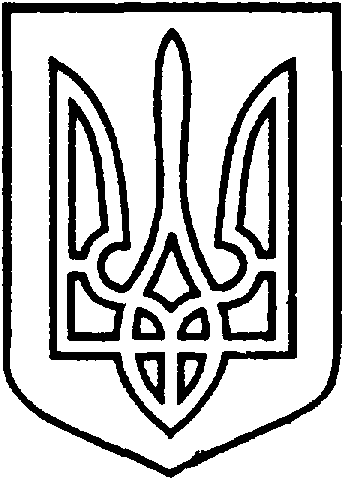 СЄВЄРОДОНЕЦЬКА МІСЬКА ВІЙСЬКОВО-ЦИВІЛЬНА АДМІНІСТРАЦІЯ  СЄВЄРОДОНЕЦЬКОГО РАЙОНУ  ЛУГАНСЬКОЇ  ОБЛАСТІРОЗПОРЯДЖЕННЯкерівника Сєвєродонецької міської  військово-цивільної адміністрації«14» червня 2021  року                                                              №_910     Про затвердження Положення про управління адміністративних послуг Сєвєродонецької міської військово- цивільної адміністрації Сєвєродонецького району Луганської областіКеруючись пунктом 2 статті 4 Закону України «Про військово-цивільні адміністрації», підпунктом 4 пункту "б" статті 27, статтею 371, підпунктами 7 та 8 пункту "б" статті 38 Закону України "Про місцеве самоврядування в Україні", Законом України «Про адміністративні послуги», розпорядженням керівника Сєвєродонецької міської військово-цивільної адміністрації Сєвєродонецького району Луганської області від 14.06.2021 № 909 «Про здійснення повноважень суб’єктів державної реєстрації», у зв’язку з утворенням управління адміністративних послуг згідно структури Сєвєродонецької міської військово-цивільної адміністрації, затвердженої розпорядженням керівника № 618 від 30.04.2021 «Про введення в дію структур та штатних розписів Сєвєродонецької міської військово-цивільної адміністрації Сєвєродонецького району Луганської області»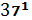 зобовʼязую:1. Затвердити положення про управління адміністративних послуг Сєвєродонецької міської військово-цивільної адміністрації Сєвєродонецького району Луганської області (додається). 2. Розпорядження підлягає оприлюдненню.3. Контроль за виконанням даного розпорядження залишаю за собою.Керівник Сєвєродонецької міськоївійськово-цивільної адміністрації  		                   Олександр СТРЮК Додатокдо розпорядження керівника Сєвєродонецької міської військово-цивільної адміністраціїСєвєродонецького району Луганської областівід «14» червня 2021 року № 910 ПОЛОЖЕННЯпро управління адміністративних послуг Сєвєродонецької міської військово-цивільної адміністрації  Сєвєродонецького району Луганської областіЗАГАЛЬНІ ПОЛОЖЕННЯУправління адміністративних послуг Сєвєродонецької міської військово-цивільної адміністрації  Сєвєродонецького району Луганської області (далі - Управління) створено Сєвєродонецькою міською військово-цивільною адміністрацією Сєвєродонецького району Луганської області на термін дії Сєвєродонецької міської військово-цивільної адміністрації Сєвєродонецького району Луганської області (далі – ВЦА) на базі відділу адміністративних послуг Сєвєродонецької міської військово-цивільної адміністрації  Сєвєродонецького району Луганської області, є її структурним підрозділом та входить до її структури і забезпечує виконання покладених на нього завдань для здійснення повноважень органів місцевого самоврядування, з урахуванням особливостей, встановлених Законом України «Про військово-цивільні адміністрації». Положення про Управління затверджується керівником Сєвєродонецької міської військово-цивільної адміністрації  Сєвєродонецького району Луганської області (на термін її дії).Управління є підзвітним і підконтрольним ВЦА (на термін її дії), підпорядковане керівнику ВЦА. Управління у своїй діяльності керується Конституцією України, кодексами України, законами України, указами Президента України, постановами Кабінету Міністрів України, рішеннями і розпорядженнями обласної державної адміністрації, розпорядженнями керівника ВЦА, рішеннями Сєвєродонецької міської ради, її виконавчого комітету та розпорядженнями міського голови і цим Положенням.Управління адміністративних послуг здійснює роботу згідно Закону України «Про адміністративні послуги». МЕТА І ЗАВДАННЯ УПРАВЛІННЯ2.1. Метою діяльності Управління є реалізація повноважень і функцій, віднесених до відання Управління, для здійснення делегованих повноважень органів місцевого самоврядування.2.2. Основні завдання Управління:2.2.1. Організація функціонування Центру надання адміністративних послуг у м. Сєвєродонецьку (далі - ЦНАП), керівництво його діяльністю, в тому числі повноваження у сфері державної реєстрації, а саме:- державна реєстрація речових прав на нерухоме майно та їх обтяжень, тобто офіційне визнання і підтвердження фактів набуття, зміни або припинення речових прав на нерухоме майно, обтяжень таких прав шляхом внесення відповідних записів до Державного реєстру речових прав на нерухоме майно;- державна реєстрація юридичних осіб та фізичних осіб - підприємців, тобто офіційне визнання шляхом засвідчення факту створення або припинення юридичної особи, факту набуття або позбавлення статусу підприємця фізичною особою, зміни відомостей, що містяться в Єдиному державному реєстрі юридичних осіб, фізичних осіб - підприємців та громадських формувань, про юридичну особу та фізичну особу - підприємця, а також проведення інших реєстраційних дій відповідно до законодавства;- повноваження у сфері реєстрації місця проживання фізичних осіб - реєстрація, зняття з реєстрації місця проживання особи на території Сєвєродонецької територіальної громади, на яку поширюються повноваження ВЦА, внесення інформації до реєстру територіальної громади, документів, до яких вносяться відомості про місце проживання/перебування особи, із зазначенням адреси житла/місця перебування із подальшим внесенням відповідної інформації до Єдиного державного демографічного реєстру в установленому Кабінетом Міністрів України порядку.2.2.2. Здійснення інформаційної підтримки, координації діяльності, консультування суб'єктів господарювання, громадян, які звертаються до Управління з питань його компетенції. Організаційне забезпечення доступу до публічної інформації стосовно функцій Управління.2.2.3. Підготовка та подання на розгляд керівнику ВЦА проектів розпоряджень з питань, що входять до компетенції Управління.ФУНКЦІЇ УПРАВЛІННЯ Відповідно до покладених на нього завдань Управління здійснює наступні функції: У сфері організації діяльності та керівництва ЦНАПом:3.1.1. Керівництво ЦНАПом та організація надання адміністративних послуг у Центрі надання адміністративних послуг у м.Сєвєродонецьку, Мобільному ЦНАПі та надання адміністративних послуг на віддалених робочих місцях адміністраторів у сільській місцевості та координація їх діяльності з дотриманням вимог Закону України “Про захист персональних даних”.3.1.2 Органiзація пiдготовки проектiв нормативно-правових актів, що належать до компетенцiї Управління (положення про ЦНАП та регламенту його роботи, переліку адміністративних послуг та змін до нього, затвердження інформаційних та технологічних карток на адміністративні послуги та інше).3.1.3. Проведення аналітичної роботи та моніторингу з питань надання адміністративних послуг для спрощення процедури їх отримання та підвищення якості надання.3.1.4. Взаємодія з суб’єктами надання адміністративних послуг щодо організації роботи з надання адміністративних послуг (підготовка проектів договорів (угод, узгоджених рішень) з органами державної влади та обласною держадміністрацією щодо надання адміністративних послуг/консультацій суб’єктам звернень, уточнення переліку адміністративних послуг, надання інформаційних та технологічних карток). 3.1.5. Організація комплексної системи захисту інформації з надання адміністративних послуг.3.1.6. Організація забезпечення безоплатного автоматизованого віддаленого доступу спеціалістів Управління у режимі реального часу до інформації в інформаційних системах суб’єктів надання адміністративних послуг, підприємств, установ, організацій, в яких міститься інформація, необхідна для надання адміністративних послуг.3.1.7. Визначення власних вимог до якості надання адміністративних послуг, а саме, кількості годин прийому, максимального часу очікування у черзі та інших параметрів оцінювання якості надання адміністративних послуг. 3.1.8. Організація створення системи міжвідомчої електронної взаємодії, забезпечення безоплатного та відкритого доступу до інформаційних систем та баз даних суб’єктів надання адміністративних послуг.3.1.9. Підготовка своєчасного та якісного розгляду інформаційних запитів, звернень від  підприємств, установ та організацій, громадян, що надійшли до розгляду до Управління в електронному вигляді на електронну пошту ЦНАПу та на паперових носіях.3.1.10. Організація підвищення кваліфікації працівників Управління (участь у навчаннях, семiнарах, конференціях та інших заходах з питань компетенції Управління, що органiзовуються органами державної влади, громадськими організаціями, мiжнародними фондами та iншими органiзацiями).3.1.11. Веде документообіг та забезпечує облік звернень суб'єктів звернення до працівників Управління та до суб’єктів надання адміністративних послуг, що беруть участь у роботі ЦНАПу.3.2. У сфері інформаційного забезпечення роботи Центру:3.2.1. Облаштування у місцях прийому суб’єктів звернення інформаційних стендів із зразками відповідних документів та інформації в обсязі, достатньому для отримання адміністративної послуги без сторонньої допомоги.3.2.2. Забезпечення безоплатного отримання суб’єктами звернення інформації про адміністративні послуги та порядок їх надання, забезпечення інформування таких суб’єктів через засоби масової інформації. (телефоном, електронною поштою, веб-порталу, іншими засобами зв’язку).3.2.3. Надання інформації до веб-сайтів, на яких розміщується інформація про порядок надання відповідних адміністративних послуг, режим доступу до приміщення, в якому здійснюється прийом суб’єктів звернень.3.2.4. Надання можливості для висловлення суб’єктами звернень зауважень і пропозицій щодо якості надання адміністративних послуг, проведення щорічного аналізу таких зауважень і пропозицій, вжиття відповідних заходів.3.2.5. Організація видання довідково-інформаційних матеріалів про адміністративні послуги та безоплатне поширення таких матеріалів у приміщеннях, в яких здійснюється прийом суб’єктів звернень.3.2.6. Організація виготовлення та забезпечення можливості безоплатного одержання суб'єктами звернення у достатній кількості бланків заяв та інших документів, необхідних для звернення щодо надання адміністративної послуги у ЦНАП, в тому числі одержання бланків з веб-сайтів суб'єктів надання адміністративних послуг.3.2.7. Організація можливості для суб’єктів надання адміністративної послуги отримувати відповідні документи або інформацію без участі суб’єкта звернення, у тому числі, шляхом прямого доступу до інформаційних систем або баз даних інших суб’єктів надання адміністративних послуг, підприємств, установ або організацій.3.3. У сфері надання адміністративних послуг Центром:3.3.1. Здійснення надання адміністративних послуг у випадках, передбачених законом:- надання суб’єктам звернень вичерпної інформації та консультації щодо вимог та порядку надання адміністративних послуг;	здійснення прийняття від суб’єктів звернень документів, необхідних для надання адміністративних послуг, проведення їх реєстрації та подання документів (їх копій) відповідним суб’єктам надання адміністративних послуг  не пізніше наступного робочого дня після їх отримання;	- здійснення видачі або забезпечення направлення через засоби поштового зв’язку суб’єктам звернень результатів надання адміністративних послуг (у тому числі рішення про відмову в задоволенні заяви суб’єкта звернення), або повідомлення, щодо можливості та способу отримання результатів надання адміністративних послуг, оформлених суб’єктами надання адміністративних послуг;	3.3.2. Забезпечення взаємодії між суб’єктами надання адміністративних послуг, суб’єктами звернення, адміністраторами та іншими працівниками Управління.3.3.3. Організаційне забезпечення надання адміністративних послуг органів виконавчої влади через центри надання адміністративних послуг.3.3.4 Внесення відомостей до реєстрів, інших інформаційних баз, що використовуються для надання адміністративних послуг.3.3.5. Організація зберігання та захисту інформації, отриманої в результаті надання адміністративної послуги.3.3.6. Контроль строків надання адміністративних послуг суб’єктами надання адміністративних послуг.3.4. У сфері державної реєстрації:3.4.1. Забезпечення проведення державної реєстрації речових прав на нерухоме майно та їх обтяжень відповідно до закону.3.4.2. Забезпечення надання інформації про зареєстровані права на нерухоме майно та їх обтяження відповіднодо законодавства.3.4.3. Вжиття в межах компетенції заходів щодо ведення Державного реєстру прав на нерухоме майно.3.4.4. Забезпечення взяття на облік безхазяйного нерухомого майна відповідно до законодавства.3.4.5. Забезпечення ведення та зберігання реєстраційних справ.3.4.6. Забезпечення прийому документів, поданих для державної реєстрації юридичних осіб та фізичних осіб – підприємців.3.4.7. Забезпечення державної реєстрації юридичних осіб, фізичних осіб - підприємців та проведення інших реєстраційних дій відповідно до законодавства.3.4.8. Забезпечення надання відомостей з Єдиного державного реєстру юридичних осіб та фізичних осіб - підприємців та громадських формувань відповідно до законодавства.3.4.9. Вжиття в межах компетенції заходів щодо ведення Єдиного державного реєстру юридичних осіб, фізичних осіб - підприємців та громадських формувань.3.4.10. Забезпечення ведення реєстраційних справ щодо державної реєстрації юридичних осіб та фізичних осіб – підприємців, у тому числі переданих державними реєстраторами, які не перебувають у трудових відносинах з ВЦА та проводять відповідну державну реєстрацію.3.4.11. Проведення аналізу та опрацювання інформації з питань державної реєстрації речових прав на нерухоме майно, державної реєстрації юридичних осіб, фізичних осіб - підприємців;3.4.12.Забезпечення прийому документів, стосовно реєстрації місця проживання фізичних осіб;3.4.13. Забезпечення реєстрації місця проживання фізичних осіб та проведення інших реєстраційних дій відповідно до законодавства;3.4.14. Забезпечення надання відомостей з реєстру територіальної громади відповідно до законодавства;3.4.15. Вжиття в межах компетенції заходів щодо ведення Єдиного державного демографічного реєстру в установленому Кабінетом Міністрів України порядку;3.4.16. Забезпечення ведення документів (в тому числі картотеки), до яких вносяться відомості про місце проживання/перебування особи, із зазначенням адреси житла/місця перебування.3.5.Розгляд справ про адміністративні правопорушення та накладання стягнень, Складання протоколів про адміністративні правопорушення у випадках, передбачених законодавством України.3.6. Організація надання у приміщенні ЦНАПу супутніх послуг (банківські послуги).ПРАВА УПРАВЛІННЯУправління має право:4.1. Безоплатно одержувати від структурних підрозділів ВЦА, суб’єктів надання адміністративних послуг, підприємств, установ, організацій, що належать до сфери їх управління, документи та інформацію, пов’язані з наданням таких послуг, для виконання передбачених цим Положенням завдань і функцій Управління.4.2. Безоплатно користуватися Державними реєстрами шляхом безпосереднього доступу до них для виконання своїх функціональних обов'язків.4.3. Погоджувати документи в інших органах державної влади та органах місцевого самоврядування, отримувати їх висновки з метою надання адміністративної послуги без залучення суб’єкта звернення з дотриманням вимог Закону України “Про захист персональних даних”.4.4. Вносити на розгляд керівництва пропозиції щодо удосконалення роботи Управління з питань, що належать до його компетенції. 4.5. Скликати в установленому порядку наради з питань, що належать до його компетенції.5. ОРГАНІЗАЦІЯ РОБОТИ УПРАВЛІННЯУправління адміністративних послуг очолює начальник Управління, який призначається на посаду та звільняється з посади Командувачем об’єднаних сил, без конкурсного відбору за поданням керівника військово-цивільної адміністрації міста Сєвєродонецьк Луганської області, відповідно до чинного законодавства.Начальник Управління:- здійснює керівництво діяльністю Управління, несе персональну відповідальність за виконання покладених на Управління завдань;- контролює виконання функціональних обов’язків працівників Управління;- координує роботу Управління з іншими структурними підрозділами ВЦА; - ініціює розгляд питань по вдосконаленню роботи Управління;- виконує інші повноваження згідно з діючим законодавства України.5.2. Заступник начальника Управління призначається на посаду та звільняється з посади керівником ВЦА відповідно до чинного законодавства, виконує обов’язки начальника Управління на час відсутності останнього у зв’язку з відпусткою, хворобою та іншими причинами. 5.3. До складу Управління адміністративних послуг входять:5.3.1. відділ реєстрації юридичних осіб та фізичних осіб – підприємців, до складу відділу входять: начальник відділу – державний реєстратор, заступник начальника відділу – державний реєстратор та інші посадові особи відділу; відділ реєстрації речових прав на нерухоме майно та їх обтяжень, до складу відділу входять: начальник відділу – державний реєстратор, заступник начальника відділу – державний реєстратор та інші посадові особи відділу; відділ ведення реєстру територіальної громади, до складу відділу входять: начальник відділу - адміністратор, заступник начальника відділу - адміністратор та інші посадові особи відділу; сектор адміністративних послуг, до складу сектору входять: завідувач сектору – адміністратор та інші посадові особи сектору; сектор з оформлення та видачі паспортних документів, до складу сектору входять: завідувач сектору – адміністратор та інші посадові особи сектору; 5.3.6. сектор комунікацій, до складу сектору входять: завідувач сектору – адміністратор та інші працівники сектору.5.4. Діяльність відділів та секторів Управління регламентується відповідними положеннями, які затверджуються розпорядженням керівника ВЦА.5.5. Структуру та штатний розпис ВЦА, до якої входить Управління, затверджує Командувач об’єднаних сил за поданням керівника ВЦА.5.6. Витрати, пов'язані з організацією діяльності ЦНАПу, покриваються з міського бюджету.5.7. ВЦА зобов’язана створювати умови для нормальної роботи і підвищення кваліфікації працівників Управління, забезпечувати їх приміщеннями, телефонним зв’язком, сучасними засобами оргтехніки, програмним забезпеченням транспортом для виконання службових обов’язків. 5.8. Управління має штампи зі своїм найменуванням та печатку для довідок, адміністратори мають іменні печатки із зазначенням їх прізвищ, імен, по батькові та найменуванням Центру, державні реєстратори мають печатки з зазначенням на них порядкового номеру, суб’єкта державної реєстрації та розміщенням по центру зображення малого Державного Герба України.6. ВІДПОВІДАЛЬНІСТЬ УПРАВЛІННЯ6.1. Начальник Управління несе персональну відповідальність згідно з діючим законодавством за виконання покладених на управління завдань і здійснення ним своїх функціональних обов’язків.6.2. Працівники Управління несуть відповідальність згідно з діючим законодавством за невиконання або неналежне виконання службових обов’язків.7. ПРИКІНЦЕВІ  ПОЛОЖЕННЯ7.1. Положення про Управління адміністративних послуг затверджується розпорядженням керівника ВЦА.7.2. Зміни, доповнення у положення вносяться з пропозиції начальника Управління  та затверджуються  згідно пункту 7.1.Заступник керівника Сєвєродонецької міської військово-цивільної адміністрації 			Ельвіна МАРІНІЧ